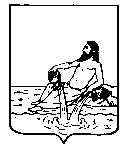 ВЕЛИКОУСТЮГСКАЯ ДУМАВЕЛИКОУСТЮГСКОГО МУНИЦИПАЛЬНОГО ОКРУГАР Е Ш Е Н И Е   от       28.02.2023           №     17                  ___________________________________________________________________________                   ______________________г. Великий УстюгВ соответствии со статьей 9 Федерального закона от 06.10.2003 N 131-ФЗ «Об общих принципах организации местного самоуправления в Российской Федерации», руководствуясь статьями 3, 28 Устава Великоустюгского муниципального округа, Великоустюгская Дума РЕШИЛА:1. Утвердить прилагаемое Положение о флаге Великоустюгского муниципального округа Вологодской области согласно приложению 1. 2. Рисунок флага Великоустюгского муниципального округа Вологодской области помещен в приложении 2 к настоящему решению (цветной вариант).3. Признать утратившими силу:- решение Представительного органа местного самоуправления Великоустюгской Думы от 26.09.2008 N 111 «О флаге Великоустюгского муниципального района»;- решение Совета МО «Город Великий Устюг» от 30.11.2005 № 25 «О Положении о флаге города Великий Устюг».4. Направить настоящее решение для регистрации в Геральдический совет при Президенте Российской Федерации и в БУК ВО «Великоустюгский государственный музей-заповедник» для хранения.  5. Настоящее решение вступает в силу после официального опубликования.УТВЕРЖДЕНО:решением Великоустюгской Думыот 28.02.2023 № 17(приложение 1)ПОЛОЖЕНИЕО ФЛАГЕ ВЕЛИКОУСТЮГСКОГО МУНИЦИПАЛЬНОГО ОКРУГА ВОЛОГОДСКОЙ ОБЛАСТИ1. Общие положения1.1. Флаг Великоустюгского муниципального округа Вологодской области (далее - флаг) является официальным символом Великоустюгского муниципального округа Вологодской области (далее - Великоустюгского муниципального округа, округа).Флаг Великоустюгского муниципального округа внесен в Государственный геральдический регистр Российской Федерации с присвоением регистрационного номера 722, что удостоверяется Свидетельством, выданным Геральдическим Советом при Президенте Российской Федерации 10 июня 2002 года.2. Описание флага Великоустюгского муниципального округа2.1. Флаг Великоустюгского муниципального округа представляет собой зеленое полотнище с отношением ширины к длине 2:3, несущее изображение герба округа в упрощенной версии.2.2. При воспроизведении флага должно быть обеспечено его цветовое и изобразительное соответствие оригиналу и описанию. Допускается воспроизведение флага различных размеров, из различных материалов и в виде вымпела.3. Использование флагаВеликоустюгского муниципального округа3.1. Флаг может быть поднят (установлен) временно или постоянно:- на зданиях органов местного самоуправления округа;- на зданиях официальных представительств округа за пределами округа;- в залах заседаний органов местного самоуправления округа;- в рабочих кабинетах Главы Великоустюгского муниципального округа, председателя Великоустюгской Думы, иных выборных и назначаемых должностных лиц органов местного самоуправления Великоустюгского муниципального округа;- в памятных, мемориальных и иных значимых местах, расположенных на территории округа;- в местах массовых собраний жителей округа;- в образовательных учреждениях округа;- во время торжественных мероприятий, проводимых общественными объединениями, предприятиями, учреждениями и организациями независимо от форм собственности, а также во время семейных торжеств и значимых событий.3.2. Флаг поднимается (устанавливается):- в дни государственных праздников - наряду с Государственным флагом Российской Федерации;- во время официальных церемоний и других торжественных мероприятий, проводимых органами местного самоуправления округа.3.3. Флаг или его изображение может:- размещаться на транспортных средствах Главы Великоустюгского муниципального округа, председателя Великоустюгской Думы;- размещаться на транспортных средствах, находящихся в муниципальной собственности округа.3.4. Флаг Великоустюгского муниципального округа или его изображение могут быть использованы в качестве элемента или геральдической основы:- наград округа;- должностных и отличительных знаков Главы Великоустюгского муниципального округа, председателя Великоустюгской Думы, депутатов Великоустюгской Думы, выборных и назначаемых должностных лиц, сотрудников органов местного самоуправления округа.3.5. Допускается размещение флага или его изображения:- на печатных или иных изданиях официального, информационного, научного, научно-популярного, справочного и сувенирного характера, выпускаемых по заказу органов местного самоуправления округа;- на грамотах, приглашениях, визитных карточках Главы Великоустюгского муниципального округа, председателя Великоустюгской Думы, иных выборных и назначаемых должностных лиц, сотрудников органов местного самоуправления округа.Допускается использование флага в качестве геральдической основы для изготовления знаков, эмблем, иной символики при оформлении юбилейных, памятных и праздничных мероприятий, проводимых органами местного самоуправления Великоустюгского муниципального округа.3.6. Допускается использование флага Великоустюгского муниципального округа гражданами, организациями в иных случаях, кроме установленных настоящим Положением, при условии уважительного к нему отношения.3.7. При использовании флага в знак траура флаг приспускается до половины высоты флагштока (мачты). При невозможности приспустить флаг, а также, если флаг установлен в помещении, к верхней части древка выше полотнища флага крепится черная сложенная пополам и прикрепленная за место сложения лента, общая длина которой равна длине полотнища флага, а ширина составляет не менее 1/10 от ширины полотнища флага.3.8. При одновременном подъеме (размещении) флага Великоустюгского муниципального округа и Государственного флага Российской Федерации флаг Великоустюгского муниципального округа располагается справа от Государственного флага Российской Федерации (с точки зрения стоящего лицом к флагам).При одновременном подъеме (размещении) флага Великоустюгского муниципального округа и флага Вологодской области флаг Великоустюгского муниципального округа располагается справа от флага Вологодской области (с точки зрения стоящего лицом к флагам).При одновременном подъеме (размещении) флага Великоустюгского муниципального округа, Государственного флага Российской Федерации и флага Вологодской области Государственный флаг Российской Федерации располагается в центре, а флаг Великоустюгского муниципального округа - справа от центра (с точки зрения стоящего лицом к флагам).При одновременном подъеме (размещении) четного числа флагов (но более двух) Государственный флаг Российской Федерации располагается слева от центра (если стоять к флагам лицом). Справа от Государственного флага Российской Федерации располагается флаг Вологодской области, слева от Государственного флага Российской Федерации располагается флаг Великоустюгского муниципального округа; справа от флага Вологодской области располагается флаг иного муниципального образования, общественного объединения либо предприятия, учреждения или организации.3.9. Размер полотнища флага Великоустюгского муниципального округа не может превышать размеры полотнищ поднятых (установленных) рядом с ним Государственного флага Российской Федерации (или иного государственного флага), флага Вологодской области (или флага иного субъекта Российской Федерации).Флаг Великоустюгского муниципального округа не может располагаться выше поднятых (установленных) рядом с ним Государственного флага Российской Федерации (или иного государственного флага), флага Вологодской области (или флага иного субъекта Российской Федерации).4. Порядок изготовления и хранения флагаВеликоустюгского муниципального округа4.1. Рисунок флага Великоустюгского муниципального округа, а также Положение о флаге Великоустюгского муниципального округа хранятся в администрации Великоустюгского муниципального округа, Великоустюгской Думе Великоустюгского муниципального округа Вологодской области, БУК ВО «Великоустюгский государственный музей-заповедник» и доступны для ознакомления всем заинтересованным лицам.4.2. Ответственность за изготовление и хранение флагов органов местного самоуправления Великоустюгского муниципального округа несут ответственные лица, назначаемые руководителем соответствующего органа местного самоуправления.4.3. Ответственность за искажения изображения флага Великоустюгского муниципального округа несет лицо, допустившее их при изготовлении и (или) тиражировании изображения.Надругательство над флагом Великоустюгского муниципального округа влечет за собой ответственность в соответствии с законодательством Российской Федерации.Приложение 2 к решению Великоустюгской Думыот 28.02.2023 № 17РИСУНОКФЛАГА ВЕЛИКОУСТЮГСКОГО МУНИЦИПАЛЬНОГО ОКРУГА ВОЛОГОДСКОЙ ОБЛАСТИ 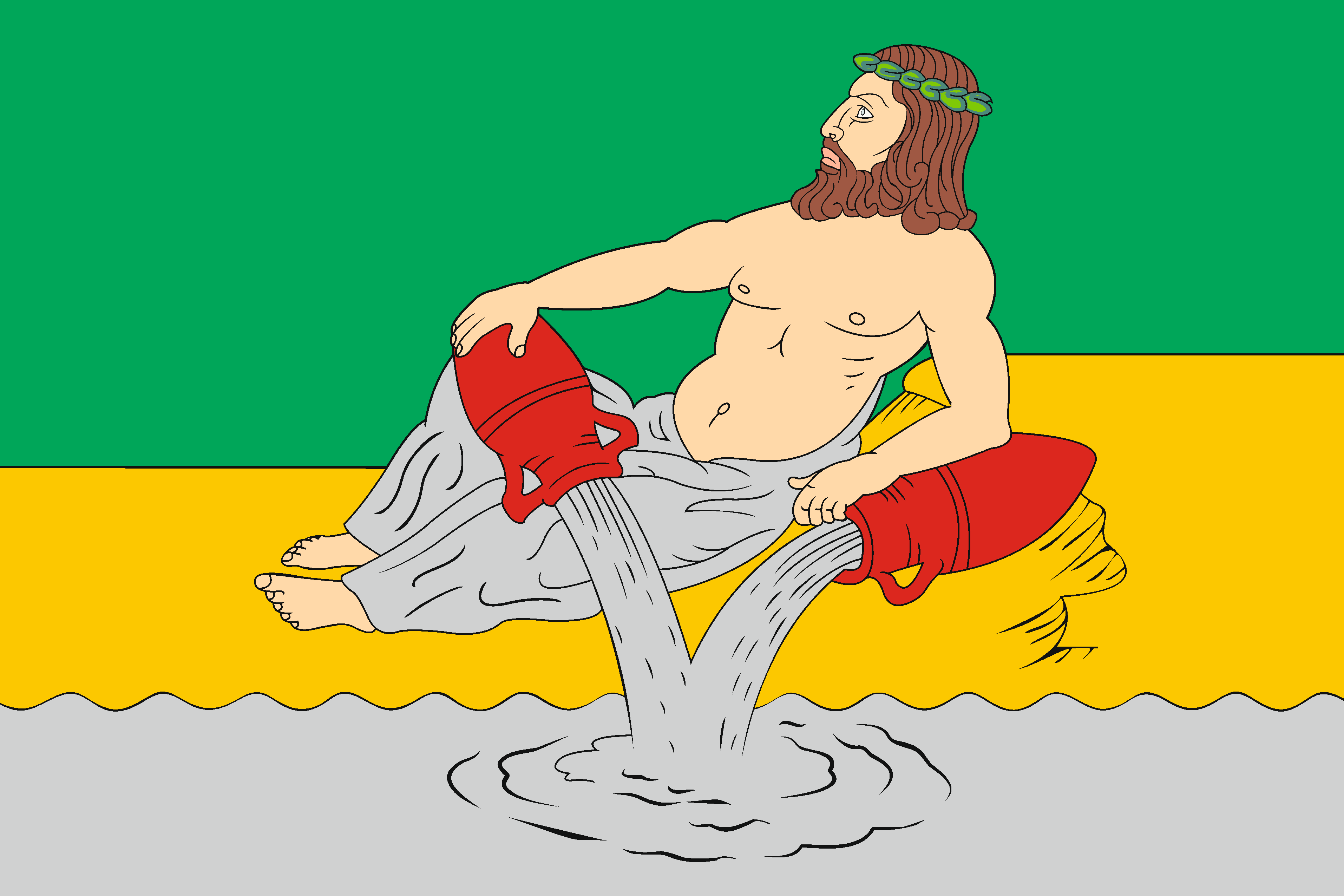 О флаге Великоустюгского муниципального округа     Вологодской областиПредседатель Великоустюгской Думы_______________С.А. КапустинГлава Великоустюгского муниципального округа Вологодской области _______________А.В. Кузьмин     